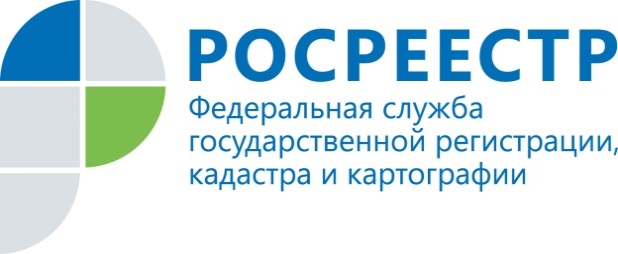 ПРЕСС-РЕЛИЗПресс-секретарьА. Э. Разуваева+7 (423) 241-30-58моб. 8 914 349 45 85
25press_rosreestr@mail.ruhttps://rosreestr.ru/  690091, Владивосток, ул. Посьетская, д. 48Риэлторы спрашивают – Росреестр отвечает!Управление Росреестра по Приморскому краю организовало практический семинар для Гильдии приморских риэлторовОколо 30 представителей Гильдии риэлторов собрались сегодня на общественной площадке арт-галереи Централь для встречи со специалистами приморского Росреестра, которые организовали и провели очередной практический семинар по вопросам внесения изменений в отдельные законодательные акты РФ, а также ответили на поступившие от участников семинара вопросы. В семинаре приняли участие руководитель Управления Росреестра по Приморскому краю Евгений Русецкий, заместитель руководителя Наталья Сопова, начальник отдела правового обеспечения Анна Норкина, начальник отдела государственной регистрации недвижимости Анна Алексашкина и др. В ходе практического семинара спикерами Управления разъяснялись положения Закона «О внесении изменений в отдельные законодательные акты Российской Федерации» (О гаражной амнистии) (79-ФЗ от 05.04.2021) и Закона «О внесении изменений в отдельные законодательные акты РФ»  (О выявлении правообладателей ранее учтенных объектов недвижимости) (518-ФЗ от 30.12.2020), имеющих как социальную, так и экономическую направленность. Выступающими было отмечено, что Закон о гаражной амнистии предоставляет возможность для гражданина стать законным владельцем своего гаража в упрощенном порядке, зарегистрировав право собственности в ЕГРН, которое будет признано государством. Закон предусматривает также бесплатное предоставление земли под гаражом и подачу органами местного самоуправления документов в орган регистрации прав на государственную регистрацию прав и государственный кадастровый учет гаража и земельного участка под ним самостоятельно, без участия гражданина, а  наполнение ЕГРН отсутствующими сведениями о правообладателях и недостающими сведениями об объектах недвижимости  вовлечет в гражданский оборот неиспользуемые объекты недвижимости, повысит уровень защиты прав и законных интересов правообладателей объектов недвижимости, а также снизит количество земельных и имущественных споров.Выступающие отметили, что в Приморском крае учтено 2, 2 млн объектов недвижимости, из которых 500 тыс. объектов не имеют в ЕГРН данных о собственниках. Наполнение ЕГРН различными недостающими сведениями об объектах и их правообладателях также сократит сроки и количество процедур по госрегистрации прав и кадастровому учету, улучшит работу электронных сервисов Росреестра. Сотрудники Управления приморского Росреестра призвали всех присутствующих участников семинара вести разъяснительную работу среди своих партнеров и клиентов.Кроме того, участники семинара разбирались в особенностях государственной регистрации ипотеки и договоров долевого участия, говорили о порядке исправления реестровых ошибок, допущенных при проведении комплексных кадастровых работ,  уделили внимание вопросами предоставления государственной услуги Росреестра по государственному кадастровому учту и государственной регистрации прав в электронном виде. а также интересовались порядком регистрации  общей совместной собственности  супругов и долевой собственности  несовершеннолетних детей при использовании средств материнского капитала. Президент Гильдии риэлторов Приморского края Ольга Тимошина  поблагодарила Управление Росреестра по Приморскому краю за предоставленную возможность живого диалога и получение необходимых практических знаний. -Встречи Росреестра с риэлторским сообществом проводятся регулярно, - сказала Ольга Тимошина, -  все разъяснения сотрудников доступны и понятны и напрямую касаются регистрации сделок. Риэлторы ведут консультирование граждан и важно, чтобы документы были правильно оформлены, ведь качественно подготовленный пакет документов дает гарантию того, что регистрация прав пройдет без приостановок  и  в положенные сроки.  В заключении мероприятия участники семинара воспользовались уникальной возможностью совместить «приятное с полезным» - они с удовольствием осмотрели экспонаты выставочного зала арт-галереи Централь, демонстрирующей в эти дни в рамках проекта «Всемирное культурное наследие в России» коллекцию старинных русских самоваров, получившую от гостей и жителей Владивостока максимальное за все время работы арт-галереи Централь  количество восторженных отзывов.    О РосреестреФедеральная служба государственной регистрации, кадастра и картографии (Росреестр) является федеральным органом исполнительной власти, осуществляющим функции по государственной регистрации прав на недвижимое имущество и сделок с ним, по оказанию государственных услуг в сфере ведения государственного кадастра недвижимости, проведению государственного кадастрового учета недвижимого имущества, землеустройства, государственного мониторинга земель, навигационного обеспечения транспортного комплекса, а также функции по государственной кадастровой оценке, федеральному государственному надзору в области геодезии и картографии, государственному земельному надзору, надзору за деятельностью саморегулируемых организаций оценщиков, контролю деятельности саморегулируемых организаций арбитражных управляющих. Подведомственными учреждениями Росреестра являются ФГБУ «ФКП Росреестра» и ФГБУ «Центр геодезии, картографии и ИПД». В ведении Росреестра находится ФГУП «Ростехинвентаризация – Федеральное БТИ». 